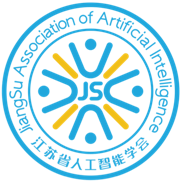 JSAI理事单位申请表注:申请理事单位、常务理事单位时需推荐1人作为理事单位代表人，同时填写《JSAI理事单位代表人申请表（2022）》（附件2）代表本单位参加理事会议，行使理事权利和义务。请申请单位填报本表并打印盖章后，将扫描件及电子文档发送到member@jsai.org.cn，由学会理事会/常务理事会进行资格审核增补。单位名称单位通讯地址第一届会员单位类别 常务理事单位   理事单位   普通团体会员   新增  常务理事单位   理事单位   普通团体会员   新增  常务理事单位   理事单位   普通团体会员   新增  常务理事单位   理事单位   普通团体会员   新增 申请会员类别  理事单位       常务理事单位  理事单位       常务理事单位  理事单位       常务理事单位  理事单位       常务理事单位单位网址单位收入/年统一社会信用代码员工人数单位负责人手  机职务/职称E-mail联  系 人手  机职务/职称E-mail本单位简介、 LOGO（限300字内）本单位简介、 LOGO（限300字内）本单位简介、 LOGO（限300字内）本单位简介、 LOGO（限300字内）本单位简介、 LOGO（限300字内）本单位自愿加入江苏省人工智能学会，遵守学会章程，履行会员义务。申请单位（签章）：         年   月   日本单位自愿加入江苏省人工智能学会，遵守学会章程，履行会员义务。申请单位（签章）：         年   月   日本单位自愿加入江苏省人工智能学会，遵守学会章程，履行会员义务。申请单位（签章）：         年   月   日本单位自愿加入江苏省人工智能学会，遵守学会章程，履行会员义务。申请单位（签章）：         年   月   日本单位自愿加入江苏省人工智能学会，遵守学会章程，履行会员义务。申请单位（签章）：         年   月   日学会审核意见：学会（签章）：        年   月   日学会审核意见：学会（签章）：        年   月   日学会审核意见：学会（签章）：        年   月   日学会审核意见：学会（签章）：        年   月   日学会审核意见：学会（签章）：        年   月   日